2016-17 Mid-Term ExamsSchedule:2017 Mid-Term Exams RemindersStudents are not required to be in school if they do not have an examStudents are to adhere to the exam schedule.  All requests for alternative exam times must be approved by administration by January 18th.15 Minute Rule:  Students can enter the exam room up to 15 minutes after the exam begins.  16 minutes plus must have administrative permission. If a student is tardy, no additional time will be provided for completion of the exam.Students must remain in the exam rooms for the full exam period.  Bathroom breaks are at the teacher’s discretion.If permitted to leave, only one student may leave the room at a timeStudent must have room pass when exiting the roomFor exam security, all phones must remain in the room if they exit Students' cell phones must be turned off, in their bags/backpacks or placed in a common locations designated by the teacher.If a student is unable to attend an exam due to extenuating circumstances, a parent must communicate and request permission from the administration by January 18 (manfredij@region18.org / 860-434-1651 x.1002)If a student will be absent due to illness,A parent must call the main office (860-434-4444 ext. 1098) to report absenceThe student must communicate with teacher to arrange make-up examWeather ContingencyStudy with a Buddy!Take advantage of peer tutors, teachers and snacks!Come to the commons or library for study sessions!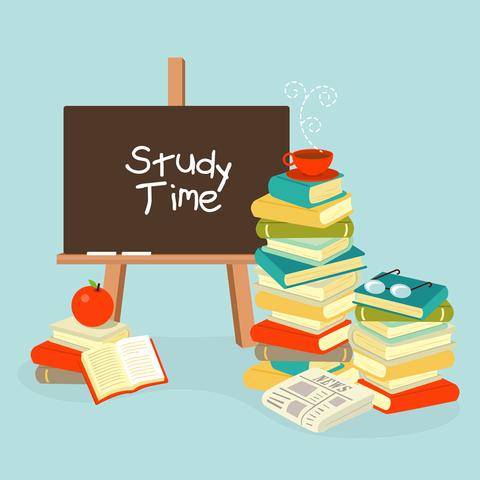 TIMEThurs. Jan 19Fri. Jan 20Mon. Jan 23Tues. Jan 247:40-9:40amPeriod    1 Period   3Period    5Period    79:40-9:55 amBREAKBREAKBREAKBREAK10:00-12:00pmPeriod    2Period    4Period    6Period    8AM BUS RUNReg. AM pick-up.Reg. AM pick-upReg. AM pick-upReg. AM pick-upPM BUS RUN12:00pm/3:50pm12:05pm only12:05pm/3:50pm12:05pm/3:50pmFull Day School CancellationTwo Hour Delayed ArrivalExams missed due to weather will be administered the next school day. (ie: if period 1 – 2 exams were cancelled, period 1 -2 exams will be administered the next school day) Additional exam days will be added as needed.9:50 AM – 11:50 PM time change to allow for longer breakRegularly scheduled exam for that time-slot.12:10 PM – 2:10 PMExam missed due to weather delay.Students are responsible for their own lunch.  No cafeteria services will be available.Day / dateStudy with a buddy hoursExtended library hoursTuesday 1/17Wednesday 1/18Thursday 1/192:30 – 6:002:30 – 4:0012 – 2:002:30 – 6:002:30 – 8:0012 – 4:00